2522L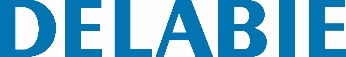 Misturadora mecânica de lavatórioReferência: 2522L Informação para prescriçãoMisturadora mecânica de lavatório com bica orientável H.95 L.170 com quebra-jatos higiénico. Cartucho cerâmico Ø 40. Limitador de temperatura máxima pré-regulado. Corpo e bica com interior liso. Débito limitado a 5 l/min a 3 bar. Comando por alavanca Higiene L.200. Fornecida com flexíveis PEX F3/8". Fixação reforçada por 2 pernos roscados em Inox. Conforme as exigências da norma NF MM (Meio Médico). Garantia 10 anos.